MATH Fluency PACKET Order of Operations “CC”*Please be sure to SHOW ALL OF YOUR WORK!FOR EXTRA HELP:Visit the 6th grade website bvp2026.weebly.com OR call/text OR email us!Mrs. S - (401)  871-0259              mhaynes@blackstonevalleyprep.org
Ms. Church - (401)500-3307                achurch@blackstonevalleyprep.org
Ms. Volpe - (401)871-8912                kvolpe@blackstonevalleyprep.orgFluency CC– Monday Directions: Solve the problems below in 2 minutes or less. You MUST solve them in order, moving vertically. To reach mastery, you must to be able to correctly simplify at least 7 expressions using PEMDAS.

HW: ONCE THE TIMER STOPS, DRAW A STAR NEXT TO THE LAST PROBLEM YOU COMPLETED. THEN FINISH THE PAGE!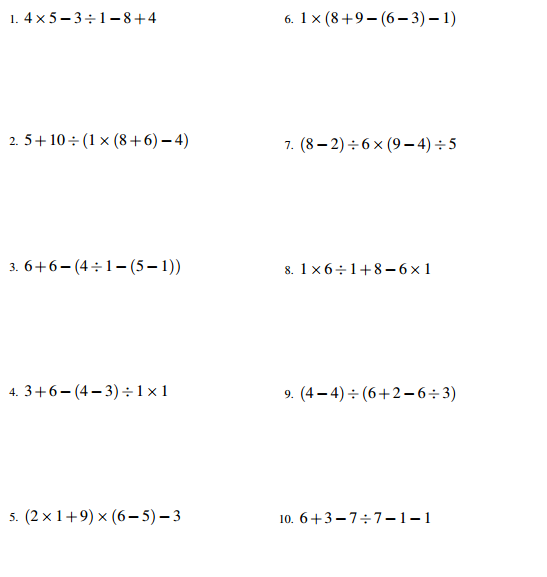 Fluency CC– Tuesday Directions: Solve the problems below in 2 minutes or less. You MUST solve them in order, moving vertically. To reach mastery, you must to be able to correctly simplify at least 7 expressions using PEMDAS.

HW: ONCE THE TIMER STOPS, DRAW A STAR NEXT TO THE LAST PROBLEM YOU COMPLETED. THEN FINISH THE PAGE!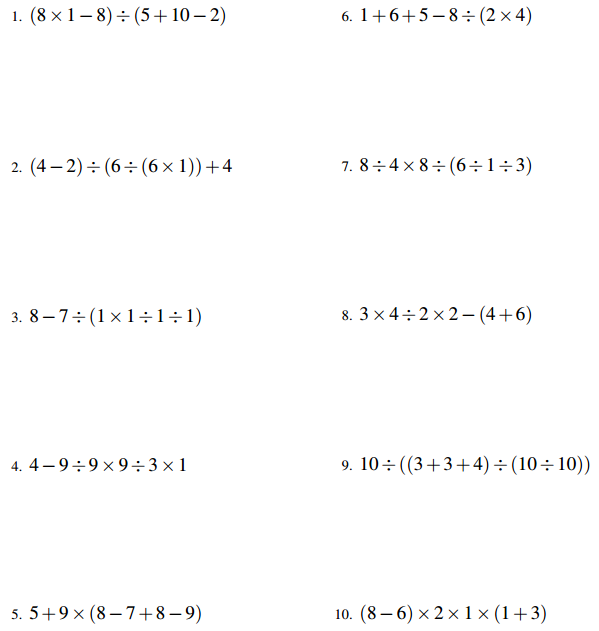 Fluency CC– Wednesday Directions: Solve the problems below in 2 minutes or less. You MUST solve them in order, moving vertically. To reach mastery, you must to be able to correctly simplify at least 7 expressions using PEMDAS.

HW: ONCE THE TIMER STOPS, DRAW A STAR NEXT TO THE LAST PROBLEM YOU COMPLETED. THEN FINISH THE PAGE!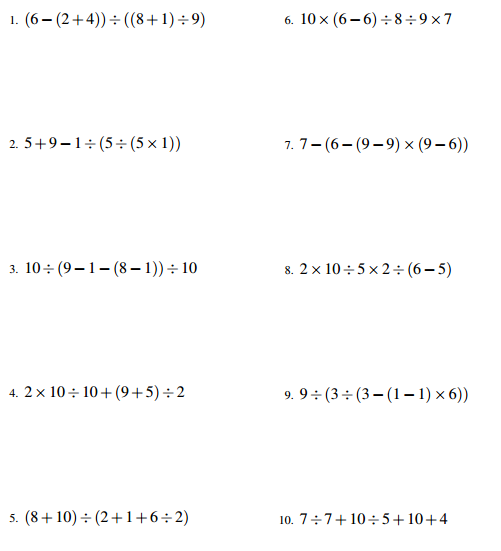 Fluency CC– Thursday Directions: Solve the problems below in 2 minutes or less. You MUST solve them in order, moving vertically. To reach mastery, you must to be able to correctly simplify at least 7 expressions using PEMDAS.

HW: ONCE THE TIMER STOPS, DRAW A STAR NEXT TO THE LAST PROBLEM YOU COMPLETED. THEN FINISH THE PAGE!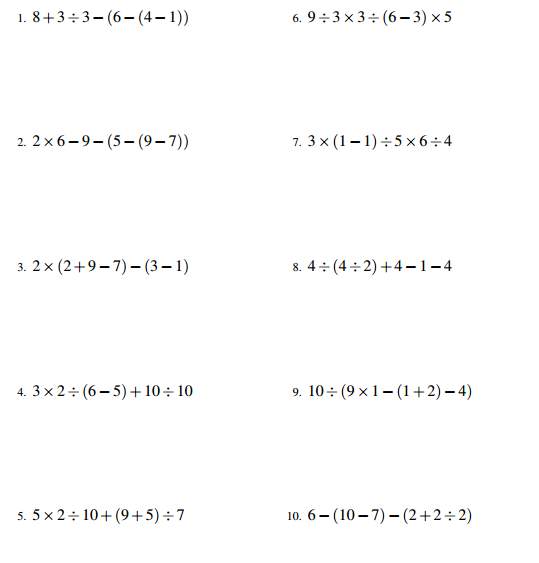 Fluency CC– Friday Directions: Solve the problems below in 2 minutes or less. You MUST solve them in order, moving vertically. To reach mastery, you must to be able to correctly simplify at least 7 expressions using PEMDAS.

HW: ONCE THE TIMER STOPS, DRAW A STAR NEXT TO THE LAST PROBLEM YOU COMPLETED. THEN FINISH THE PAGE!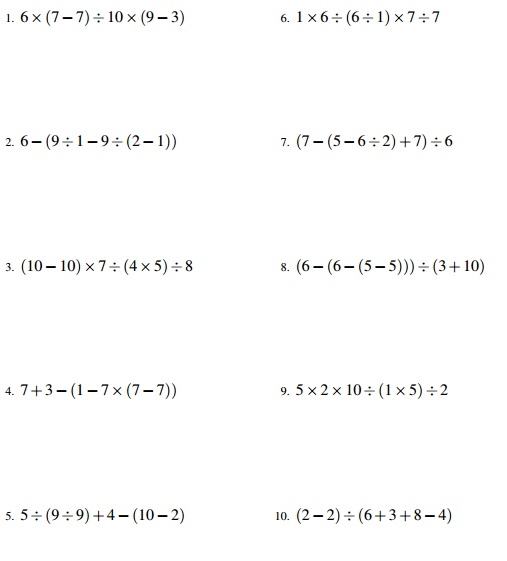 DayHomework AssignmentsMonday4/25/16Fluency – Order of Operations
Tuesday4/26/16
Fluency – Order of Operations Wednesday4/27/16Fluency – Order of Operations Thursday4/28/16Fluency – Order of OperationsFriday 4/29/16Fluency – Order of Operations
This packet will be checked DAILY!
